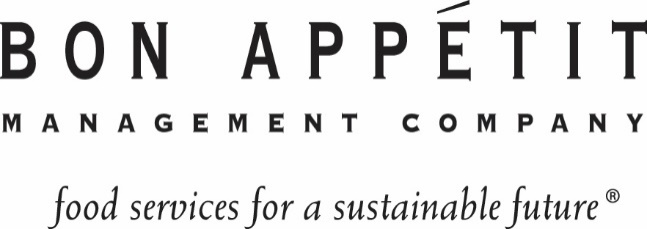 Dining Service Hours Effective May 23, 2020 Terrace CafeALL MEALS ARE CARRY-OUTMONDAY-FRIDAYLunch 								11:30 a.m. – 1:30 p.m.Supper 							5:00 p.m. – 5:45 p.m.SabbathDue to changing circumstances surrounding the COVID-19 crisis, the decision has been made to close the Terrace Cafe for breakfast, lunch on Sabbaths, and for supper on Sundays.  We are happy to announce “AUeats at home” that now makes Sabbath lunch easy.  Preordered Lunch Available for pick up on Friday between 12:00 p.m. – 4:00 p.m. SundayBrunch 							11:30 a.m. – 1:30 p.m. 